Fiches info – résistance aux antibiotiquesC’est quoi le clostridium difficile ? le SARM ?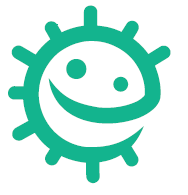 C’est quoi le clostridium difficile ?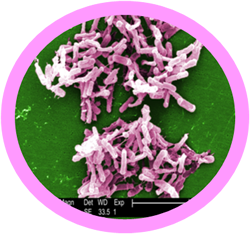 Photo Credit
Avec la permission de Giantmicrobes, Inc. www.giantmicrobes.com/uk/Clostridium difficile est une des bactéries les plus souvent responsables de diarrhée attrapée à l'hôpital, et elle peut être mortelle. On la trouve parfois dans le tube digestif d'adultes et d'enfants en bonne santé ; cependant Clostridium difficile pose rarement de problèmes. On a des symptômes si les bactéries normales se multiplient en grand nombre, surtout lorsque le système immunitaire est affaibli ou si on a pris des antibiotiques. Pour éviter la transmission, il faut se laver les mains à l'eau et au savon, surtout après être allé aux toilettes et avant de manger. Les médecins peuvent aider en ne prescrivant des antibiotiques que lorsqu'ils sont vraiment nécessaires. C'est quoi le Staphylococcus aureus ?

Photo Credit
Staphylococcus aureus Résistant à la Méthicilline - Avec la permission de Giantmicrobes, Inc. www.giantmicrobes.com/uk/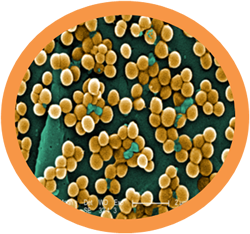 Staphylococcus aureus est une bactérie souvent présente sur la peau et dans les narines, où elle vit sans causer de maladie chez environ un tiers des personnes en bonne santé. S. aureus peut provoquer des infections et une maladie, en particulier si la bactérie a l'occasion de pénétrer dans l'organisme, par exemple si on se coupe. La bactérie peut infecter les coupures et les plaies (par exemple les plaies chirurgicales), mais c'est surtout grave si elle atteint le sang. Si cela arrive, elle peut provoquer une infection du sang. Elle se transmet par le toucher. 
Avec le temps, S. aureus est devenu résistant à certains antibiotiques, et on appelle ces bactéries résistantes SARM (Staphylococcus aureus résistant à la méthicilline). Les médecins ont alors plus de mal à le traiter.